新型コロナウィルス感染症予防対策について、注意事項　１　各学校において新型コロナウィルス感染者が出現し、学校が休校の場合は大会に参加できない。２　生徒及び教職員が、感染者・濃厚接触者となった場合は、保健所が指定する出席停止期間は、大会に参加できない。　　（個人であって、学校ではない）３　また上記１、２について大会の参加者が極端に少なくなった場合には、大会の開催について高体連ボート専門委員会で協議する。４　新型コロナウィルス感染症の感染に心配、不安がある生徒は参加しない。５　常に健康チェックを行い、風邪の症状、発熱のある場合は参加しない。６　参加者(選手・監督・役員・補助員)は全員「健康チェックシート」を提出する。７　大会中、練習活動は『新しい生活様式』での行動を心がける。人との感覚はできるだけ２ｍ(最低１ｍ)空ける。会話をするときには、可能な限り真正面を避ける。マスクの着用。　（練習中、試合中はその限りでない）水分摂取の回し飲み禁止。手洗いの遂行。常に消毒を心がける。　　３つの密を避ける行動・その例。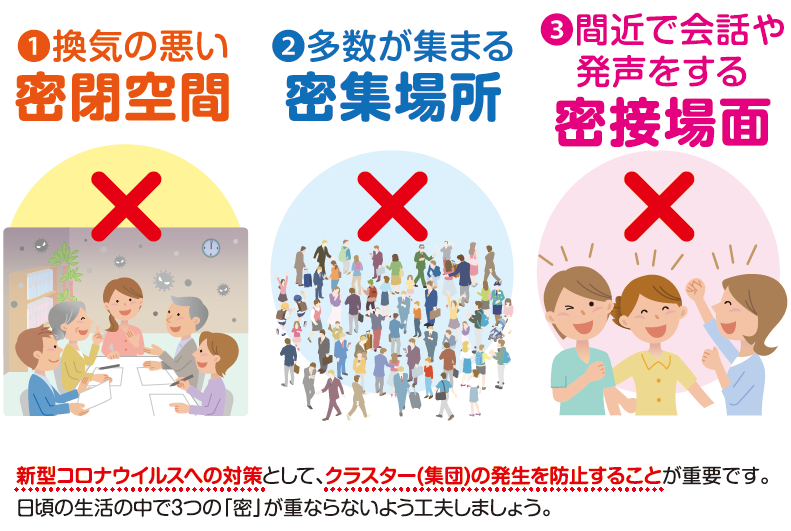 （例）〇　応援でテントの設置、集まっての(集団での) 応援禁止。　〇　応援で湯茶の接待（用意）禁止。　〇　更衣室使用での密集、密接禁止。　〇　大声を出しての声援禁止。　〇　速報板へ集まらない。（結果はWeb掲載）〇　表彰式への参加はマスクをする。